Сценарий внеклассного занятия ко Дню космонавтики - 12 апреля
Пройдут годы, десятилетия, века, люди забудут даты войн и революций, но этот день будут помнить всегда, и, я думаю, что именно этот день 12 апреля в недалеком будущем станет красной праздничной датой на все грядущие века. Ведь именно с этого дня – 12 апреля 1961 года - человек начал освоение космоса.
С освоением космоса связано неразрывно имя Сергея Павловича Королева – главного конструктора космических кораблей, человека, чье имя носит наше училище. Главный конструктор, как его называли космонавты, останется главным навсегда.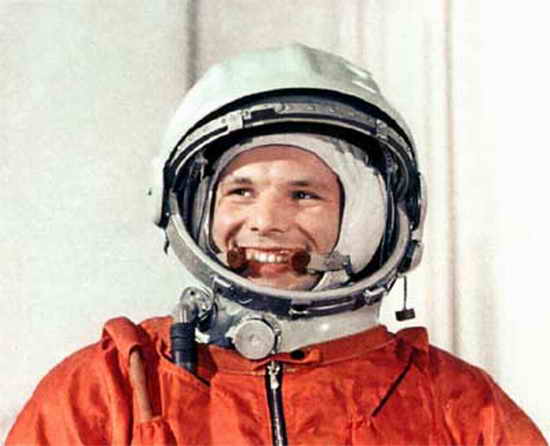 
Королев был невысок, сутуловат, у него была короткая, сильная шея, и, смотря в небо, он никогда не закидывал голову, а взглядывал вроде как бы исподлобья, и от этого казалось, что он чем-то недоволен, озабочен. Он и был озабочен, когда смотрел в небо. Там, в небе, была его работа. Когда из солнечного кома огня поднималась космическая ракета, он не был сторонним наблюдателем. В эти короткие секунды укладывалась вся жизнь его, страсть его, боль неудач и восторг перед мощью человека, и горячая волна благодарности людям, вот этим, которые тут, рядом, и которые далеко, и радость до щекотки в горле от того, что люди эти дали ему и себе это счастье – счастье победы.
Эти секунды были итогом всех советов единомышленников, всех споров противников, итогом озарений и ссор, итогом исчеркнутых чертежей, дикого рева испытательных стендов, итогом коротких докладов в строгих кабинетах Кремля и бессонных ночей в маленьком домике в том месте, которому люди придумали красивое нерусское имя – Байконур. Сколько раз вот так стоял он и смотрел в небо. Никто не знает, о чем он думал тогда.
Странно: ростом он был невысок, но всегда казался выше других. Говорят, Королев был крут, суров, не всегда справедлив. Рассказывают: был мягок, деликатен, ласков. Снимал напряжение анекдотом, цитировал поэтов.
Вся жизнь была в работе. Никаких хобби, ни охоты, ни рыбалки. На дорогой дареной двустволке «зауэр – три кольца» затвердела смазка. Отдыхать не умел, не был приспособлен для этого дела.
Он родился в ночь на 31 декабря. Через много лет астронавты Земли, летящие в своих совершеннейших звездолетах к иным мирам, будут поднимать в новогоднюю ночь тост за этого человека. Вот слова поэта Владимира Жукова, посвященные памяти конструктора космических кораблей С.П.Королева:
«Он душевен был и прост,
по-саперски прост –
жизнь проживший в полный рост.
Подаривший людям мост
От Земли до звезд».
Да «… Великое не умирает, оно остается людям. В достижениях сегодняшней космонавтики живет мысль первого Главного Конструктора космоса академика Сергея Павловича Королева. И именно к сегодняшнему дню относятся его слова: «То, что казалось несбыточным на протяжении веков, что вчера было лишь дерзновенной мечтой, сегодня – становится реальной задачей, а завтра - свершением». (С.П.Королев).

«Это было время, когда каждая минута равнялась годам …
Это были люди, которые сделали годы равными векам».
Это они, первые строители космических кораблей под руководством С.П.Королева сделали реальностью мечты человечества об освоении космоса.
Поэт Валерий Брюсов:
«Мы были узники на шаре скромном
И сколько раз, в бессчетной смене лет,
Упорный взор Земли в просторе темном, 
Следил с тоскою за движением планет».
Эти люди сделали реальностью пророчество Константина Эдуардовича Циолковского:
« Человечество не останется вечно на Земле, но в погоне за светом и пространством, сначала робко проникнет за пределы атмосферы, а затем завоюет себе все околосолнечное пространство».
И вот … Старт! Огромная вспышка ослепляет. Лавина огня вырывается из-под ракеты и, отразившись от бетона, клубами заволакивает ее. Яростный гул. Ракета поднимается ввысь, покидая космическую гавань Вселенной – Байконур.
Александр Твардовский.
Ах, этот день двенадцатый апреля,
Как он пронесся по людским сердцам!
Казалось, мир невольно стал добрее, 
Своей победой потрясенный сам.
Какой гремел он музыкой вселенской,
Тот праздник, в пестром пламене знамен,
Когда безвестный сын земли смоленской
Землей-планетой был усыновлен.
Жилец Земли, геройский этот малый
В космической посудине своей,
По круговой, вовеки небывалой,
В пучинах неба вымахнул над ней…
В тот день Земля как будто меньше стала,
Но стала людям, может быть родней.
Ах, этот день невольно или вольно
Рождавший мысль, что за чертой такой -
На маленькой Земле – зачем же войны,
Зачем же все, что терпит род людской?
Ты знал ли сам, из той глухой вселенной
Земных своих достигнув берегов,
Какую весть, какой залог бесценный
Доставил нам из будущих веков ?
Да, -
В ряду десятилетий каждый год
Мы метим новыми
Космическими вехами.
Но помним:
К звездам начался поход
С Гагаринского..Русского   «Поехали»

Таким он остался до конца.
Известно, что рядом с Гагариным были другие космонавты. Они тоже были хорошо подготовлены и могли успешно выполнить задание проложить первую космическую борозду. Гагарин «обременен» семьей – у него маленькие дети… Казалось, разумнее было послать в первый полет холостого. Мало ли что могло случиться. Послали, однако, его, Гагарина. Выходит, он был лучшим из лучших? Проще всего сказать: да. Но ведь и другие могли. Дело в том, что для первого полета нужен был человек, в характере которого переплеталось бы как можно больше положительных качеств. И тут были приняты во внимание такие неоспоримые гагаринские достоинства: беззаветный патриотизм, непреклонная вера в успех полета, отличное здоровье, неистовый оптимизм, гибкость ума и любознательность. Смелость и решительность, аккуратность, трудолюбие, выдержка, простота, скромность. Большая человеческая теплота и внимательность к окружающим людям. Таким он был до полета. Таким он встретил свою заслуженную славу. Таким он остался до конца …
Высказывание корреспондента американского информационного агентства на первой пресс-конференции после полета Юрия Гагарина:
«Я могу допустить, что вы рассчитали свой космический корабль и космическую орбиту. Но как вы рассчитали человека? Как рассчитали своего Колумба вселенной? Красив. Умен. Мил. Обаятелен. Образован. Спортсмен. Летчик. Храбрец. Княжеская фамилия и … классическая красная биография! Как вам удалось добыть такого уникума, как Гагарин?»
Можно согласиться со всеми эпитетами в адрес Юрия Гагарина. Но самый характерный эпитет насчет биографии. Таких биографий в нашей стране тысячи и тысячи. Родился в крестьянской семье, рос в трудные военные годы, учился школе, техникуме, окончил аэроклуб, затем авиационное училище. У многих княжеские фамилии, но не из-за родства. Их прадеды были крестьянами. Мастеровыми, служивыми людьми, крепостными у Гагариных, Потемкиных, Румянцевых.… Сегодня их потомки штурмуют космос. Путь на орбиту лежит через Звездный.
Жизнь - это горение,
А в огне что-то сгорает.
Жизнь – это свет,
А свет кого-то слепит,
Жизнь – это борьба,
А в борьбе должен быть победитель.
Твой подвиг, рожденный
Мечтой вдохновенной,
Тебя обессмертил навек.
Ты первый ворвался в
Просторы Вселенной,
Советской страны 
Человек!
Самый первый.
(К.Симонов)
Рассвет. Еще не знаем ничего.
Обычные «Последние известия» …
А он уже летит через созвездия.
Земля проснется с именем его.



«Широка страна моя родная…»
Знакомый голос первых позывных.
Мы наши сводки начинали с них,
И я недаром это вспоминаю.
Не попросив подмог ни у кого,
Сама, восстав из пепла войн и праха,
Моя страна, не знающая страха.
Шлет ныне в космос сына своего.
Мы помним все. Ничто не позабыто.
Но мы за мир: всерьез! Для всех! Навек!
И, выведен на мирную орбиту,
С природой в бой идет наш человек.
Волненье бьет, как молоток по нервам,
Не каждому такое по плечу:
Встать и пойти в атаку, самым первым
Искать других сравнений не хочу!!!
Первый.
(Степан Щипачев).
Далекие туманности клубя,
Всей красотою необыкновенной
Вселенная глядела на тебя,
И ты глядел в лицо Вселенной.
От угольно-холодной черноты,
От млечных вьюг
К людской согретой были
Советский человек, вернулся ты, 
Не поседев от звездной пыли.
И Родина приветствует тебя,
И человечество стоит и рукоплещет,
И спину непокорную горбя, 
Вселенная к тебе склонила плечи.
Леонид Вышеславский.
Обычным шумом улица полна
Идет весна. Рабочий день в разгаре.
И из Вселенной радиоволна
Приносит имя русское: ГАГАРИН.
Оно во все врывается края,
Во все сердца, как ласточка влетает,
И мать-земля, дыханье затая,
Полет героя-сына наблюдает!
И день обычный праздником цветет,
Вся жизнь отныне – сказочный полет,
Гигантский шаг космического века.
С победой люди! Поздравляю Вас!



Свершилось! Пробил долгожданный час!
Рванулось к звездам сердце человека!
Стихи о первом космонавте.
(Анатолий Щербаков.) В то утро страшно стало перепелкам,
Что в степь летели, из гнездовий взмыв,
Когда под небом будто бы из шелка
Уперся в небо
реактивный взрыв.
И разнеслась такая весть по свету,
Как будто пробил
мира звездный час!
Доныне все мы бережем газету
С портретом Юры.
С сообщеньем ТАСС.
Судьба его бессмертием овеяна.
Его характер век наш отковал.
Он улыбался с Мавзолея Ленина
И мир, как в День Победы, ликовал.
А теперь слова самого Юрия Гагарина: «Облетев Землю в корабле-спутнике, я увидел, как прекрасна наша планете. Люди, будем хранить и приумножать эту красоту, а не разрушать ее!»
И космонавт № 2 Герман Титов : « Я видел ее, нашу Землю, видел всю. Она прекрасна, но она действительно мала. Если глядеть на нее из космоса. И, вспоминая Землю такой, какой я видел ее оттуда … я вдруг всем своим существом понял, как должны мы ее беречь».
И снова о Гагарине. С.П.Королев, академик, Главный конструктор космической техники: «Именно советский человек должен был первым подняться в космос и пройти в нем уверенным шагом еще не хоженные пути-дороги …
Юра был настоящим русским парнем - честным и добросовестным, открытым и жизнерадостным, смелым и талантливым, дорожащим своим добрым именем и очень любящим людей».
Андриян Николаев, летчик-космонавт: «Мы часто спрашиваем себя: кто же может быть, имеет право быть космонавтом? По-моему, только люди с кристальной душой и совестью могут быть космонавтами. И примером для нас всегда будет Юрий Алексеевич Гагарин».
И снова строчки поэтов:
Жила в нем наша тайная отрада,
И более чем гордость от того,
Что получил он высшие награды,
И мы все звали Юрою его.
Сегодня дальше мчат ракеты,
Но твой единственный виток
Венчает лоб родной планеты
Как победителя Венок! 
(поэт Иван Тучков).

Герои к звездам устремятся вновь,
И будут жить от века и до века.
Он – Первый,
Словно первая любовь,
И в памяти,
И в сердце человека.
(поэтесса Л.Попова).
Есть такая профессия.
Божидар Божилов (НБР), перевод Виктора Виноградова.
Двадцатый век, к галактикам взлетая,
Несет нам всем торжественную весть:
Есть космонавт – профессия такая,
Уже такая должность в мире есть.
Знакомый плохо с картою небесной,
И я в тот день ошибки не избег –
Смотрите все: - уже портрет над бездной
Не мертвая звезда, а человек!
Такая должность и такое право:
Он первым ищет путь к мирам иным.
Он трудится!
Не почести и слава,
А долг и верность управляют им.
Песнь спутников, что в тихом
Звездном звоне
Гремит, и величава и проста,
Он завтра примет в твердые ладони,
Он прояснит неясные места,
О том, что видел, даст отчет народу
Он,
Мягкий взор поднявший к небесам,
Где светлых звезд мерцают хороводы,
Где он звездой сиял недавно сам.
«Это сегодня. А завтра?… Поселения на Луне, путешествия к Марсу. Научные станции на астероидах, связь с другими цивилизациями… Все это – будущее. Пусть не столь близкое, но реальное. Ведь оно опирается на уже достигнутое. И не будем огорчаться, что не мы с вами станем участниками дальних межпланетных экспедиций. Не будем завидовать людям будущего. Им, конечно, здорово повезет, для них станет привычным то, о чем мы можем только мечтать. Но и нам тоже выпало большое счастье. Счастье первых шагов в космос. И пусть потомки завидуют нашему счастью».
Ю.А. Гагарин, 20.03.1967 г.
И тревожный набат.

Р. Рождественский.
Нервы гудят, как струны,
В сердце боль отдается …
Невероятно трудно

Будущее
Достается!
И все же,
Цветите, вишни!
Гряньте, ракетные ревы!
Чем ближе мы к звездам,
Тем выше
Памятник Гагарину и Комарову!.
Но закончить хочется не на этой грустной ноте, а верой в торжество человеческого разума.
На пороге Вселенной.
Людмила Шакун.
Я стою на пороге Вселенной
Вихри космоса веют в лицо,
Все, что вечно, и все, что мгновенно,Припорошено звездной пыльцой.
К звездам я прикасаюсь мечтами,
И, зеркальностью мира пленен,
Я могу неотступно, годами,
Ждать привета из бездны времен.
И теплом переполнено сердце:
Средь сугробов могучей тайги
Вижу поезд зеленый пришельцев, 
Незнакомые слышу шаги.
Верю: в будущем, с космосом слиты,
Всю Галактику сможем пройти …
Кто-то встретит свою Аэлиту,
Кто-то – звездных субстанций дожди.
А пока корабли на орбите
За витком совершают виток,
Я сплетаю фантастики нити
В многоцветный рассказов венок.

Когда в ночи угаснет свет дневной, В который раз томит меня мечта, 
И в темной мгле, склоняющейся к хатам. Что где-то там, на том краю Вселенной 
Все небо запылает надо мной, Такой же дом, и тот же сад… 
Как необъятный, движущейся атом. И те же звезды в красоте нетленной. 